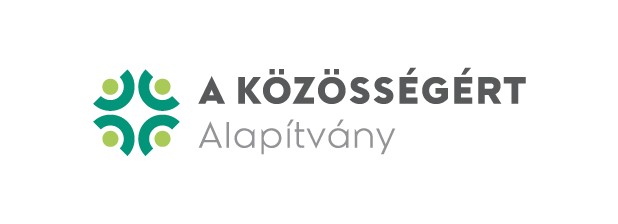 Iktatószám: ……………………/2022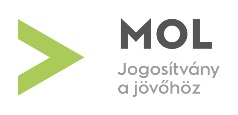 PÁLYÁZATI ŰRLAPJogosítvány a jövőhöz! - 2022Az 1-5. számú mellékleteket kötelező benyújtani a pályázattal együtt. Ezek hiányában a pályázat érvénytelen!Tudomásul vettem a pályázati kiírásban foglalt tájékoztatást:Kérjük, a pályázatot egy példányban az alábbi postacímre küldjék:A Közösségért Alapítvány / Fundația Pentru Comunitate – Jogosítvány a jövőhöz!400750 Kolozsvár/Cluj, O.P. 1, C.P. 390 Pályázatok benyújtásának határideje: 2023. január 24. (a postai bélyegző dátuma)1. Személyes motivációs levél, amely részletezi: 1. a pályázó tanulmányait, illetve amennyiben van/volt, a munkahelyeit, 2. a támogatás igénylésének szociális-anyagi indokait, 3. a támogatás igénylésének személyes indokait.2. Árajánlat attól a sofőriskolától, amely az oktatást fogja biztosítani (tartalmaznia kell a lehetséges oktatási időszakokat is)3. Szociális ankét, amelyet a helyi polgármesteri hivatal vagy egy illetékes civil szervezet bocsát ki a pályázó kérésére4. Támogatói nyilatkozat a volt iskolaigazgató, osztályfőnök, lelkipásztor, szociális munkás, munkáltató, stb. részéről, aki vállalja a pályázó segítését és felügyeletét a sofőriskolára való felkészülés és a képzés idején (kérjük az azonos című formanyomtatványt használni, a www.kozossegert.ro honlapról kell letölteni)5. Az elért legmagasabb iskolai végzettséget igazoló okirat (például érettségi diplomáról készült másolat, iskolai igazolás, stb.)6. Előnyt jelent egy nyilatkozat vagy igazolás egy cég vagy a munkáltató részéről, amely tanúsítja, hogy a hajtási engedély feltétel vagy előny a munkahely megszerzésénél vagy megtartásánál, illetve a munkahelyi feladatok ellátásánál7. Előnyt jelent egy civil szervezet vagy egy állami intézmény (alapítvány, iskola, gyermekotthon vagy a Gyermekvédelmi Hatósághoz tartozó intézmény) hivatalos ajánlása, amely igazolja a pályázó szociális helyzetét, indokolja a támogatás szükségességét és támogatásra ajánlja a pályázótMilyen kategóriájú jogosítvány költségeihez igényli a támogatást?Milyen kategóriájú jogosítvány költségeihez igényli a támogatást?Milyen kategóriájú jogosítvány költségeihez igényli a támogatást?Milyen kategóriájú jogosítvány költségeihez igényli a támogatást?I. A PÁLYÁZÓ ADATAII. A PÁLYÁZÓ ADATAII. A PÁLYÁZÓ ADATAII. A PÁLYÁZÓ ADATAII. A PÁLYÁZÓ ADATAII. A PÁLYÁZÓ ADATAII. A PÁLYÁZÓ ADATAII. A PÁLYÁZÓ ADATAII. A PÁLYÁZÓ ADATAII. A PÁLYÁZÓ ADATAII. A PÁLYÁZÓ ADATAI1. Vezetéknév, keresztnév:Levelezési cím:(utca, szám, lakrész, helység, megye, postai irányítószám):Születési dátum (nap, hónap, év):A 2022-es kiírásban kizárólag 1997. november 24. és 2004. november 24. között született fiatalok pályázhatnak!Telefon / mobil:E-mail:E-mail:Személyazonossági száma:Személyi szám / CNP:Személyi szám / CNP:Személyi szám / CNP:Személyi szám / CNP:Személyi szám / CNP:Személyi szám / CNP:Jelenlegi foglalkozása: (jelölje a megfelelőt)TanulóTanulóEgyetemihallgatóEgyetemihallgatóEgyetemihallgatóEgyetemihallgatóAlkalmazottAlkalmazottAlkalmazottMunkanélküliNevezze meg a jelenlegi munkaadót, alkalmazót (cég, alapítvány, stb.) vagy az oktatási intézményt (iskola neve és hányadik osztályos tanuló)A család egy főre eső havi nettó jövedelme lejben:A család egy főre eső havi nettó jövedelme lejben:Tanulmányi szintje (nevezze meg az utolsó végzettségi oklevelet kibocsátó intézményt és a megszerzett képesítést) Tanulmányi átlaga: Tanulmányi átlaga: 3. A pályázót támogató személy adatai Vezetéknév, keresztnév:Munkahelye és az ott betöltött tisztsége:Milyen minőségben támogatja a pályázót (tanár, lelkipásztor, szociális munkás, munkáltató, stb.):Telefon / mobil:E-mail:E-mail:II. A PÁLYÁZAT ADATAI  2-3 mondatban foglalja össze az ön pályázatának lényegét!II. A PÁLYÁZAT ADATAI  2-3 mondatban foglalja össze az ön pályázatának lényegét!II. A PÁLYÁZAT ADATAI  2-3 mondatban foglalja össze az ön pályázatának lényegét!II. A PÁLYÁZAT ADATAI  2-3 mondatban foglalja össze az ön pályázatának lényegét!II. A PÁLYÁZAT ADATAI  2-3 mondatban foglalja össze az ön pályázatának lényegét!II. A PÁLYÁZAT ADATAI  2-3 mondatban foglalja össze az ön pályázatának lényegét!II. A PÁLYÁZAT ADATAI  2-3 mondatban foglalja össze az ön pályázatának lényegét!II. A PÁLYÁZAT ADATAI  2-3 mondatban foglalja össze az ön pályázatának lényegét!II. A PÁLYÁZAT ADATAI  2-3 mondatban foglalja össze az ön pályázatának lényegét!II. A PÁLYÁZAT ADATAI  2-3 mondatban foglalja össze az ön pályázatának lényegét!II. A PÁLYÁZAT ADATAI  2-3 mondatban foglalja össze az ön pályázatának lényegét!Keltezés: …………………………….……………………………………………………A pályázó aláírása